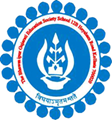 THE BGES SCHOOL (ICSE)	12B, HEYSHAM ROADKOLKATA- 700020LIST OF STUDENTS AND BOOKS OVERDUE FOR RETURN BEING CHARGED LATE FEES AS ON MONDAY 9th  July’2018LIBRARIANNikhil Nandy09/07/2018 ISSUE DATERETURN DATEBOOK NAMEREGN NO.STUDENT’S NAMECLASS18-06-201803-07-2018CORAL THE REEF FAIRYDISHA CHAKRABARTYV18-06-201819-06-201804-07-2018THEA AND THE SECRET OF THE OLD CASTLEMD SAARIM EKHLAQUEVIII19-06-2018